Par  Gulbenes novada domes 2010. gada 23. septembra saistošo noteikumu Nr.20 “Gulbenes novada Gulbenes pilsētas teritorijas plānojuma grafiskā daļa un teritorijas izmantošanas un apbūves noteikumi 2010.-2022.gads” atzīšanu par spēku zaudējušiemIzdoti saskaņā ar Pašvaldību likuma10. panta pirmās daļas 1. punktu un Teritorijasattīstības plānošanas likuma 25.panta pirmo daļuAtzīt par spēku zaudējušiem Gulbenes novada domes 2010. gada 23. septembra saistošos noteikumus Nr.20 “Gulbenes novada Gulbenes pilsētas teritorijas plānojuma grafiskā daļa un teritorijas izmantošanas un apbūves noteikumi 2010.-2022.gads”.Gulbenes novada domes priekšsēdētājs					A.Caunītis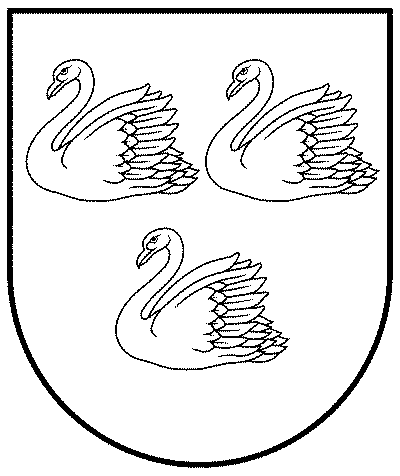 GULBENES NOVADA PAŠVALDĪBAReģ. Nr. 90009116327Ābeļu iela 2, Gulbene, Gulbenes novads, LV-4401Tālrunis 64497710, mob. 26595362, e-pasts: dome@gulbene.lv, www.gulbene.lv2023.gada 27.aprīlīGulbenēSaistošie noteikumi Nr.5(prot. Nr. 7,  58.p.)